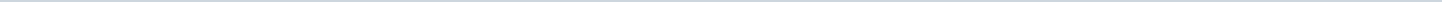 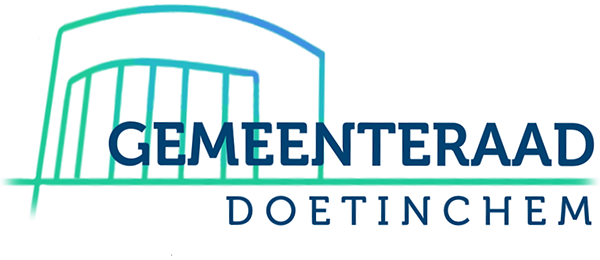 Gemeente DoetinchemAangemaakt op:Gemeente Doetinchem29-03-2024 00:27Nieuwsbrieven1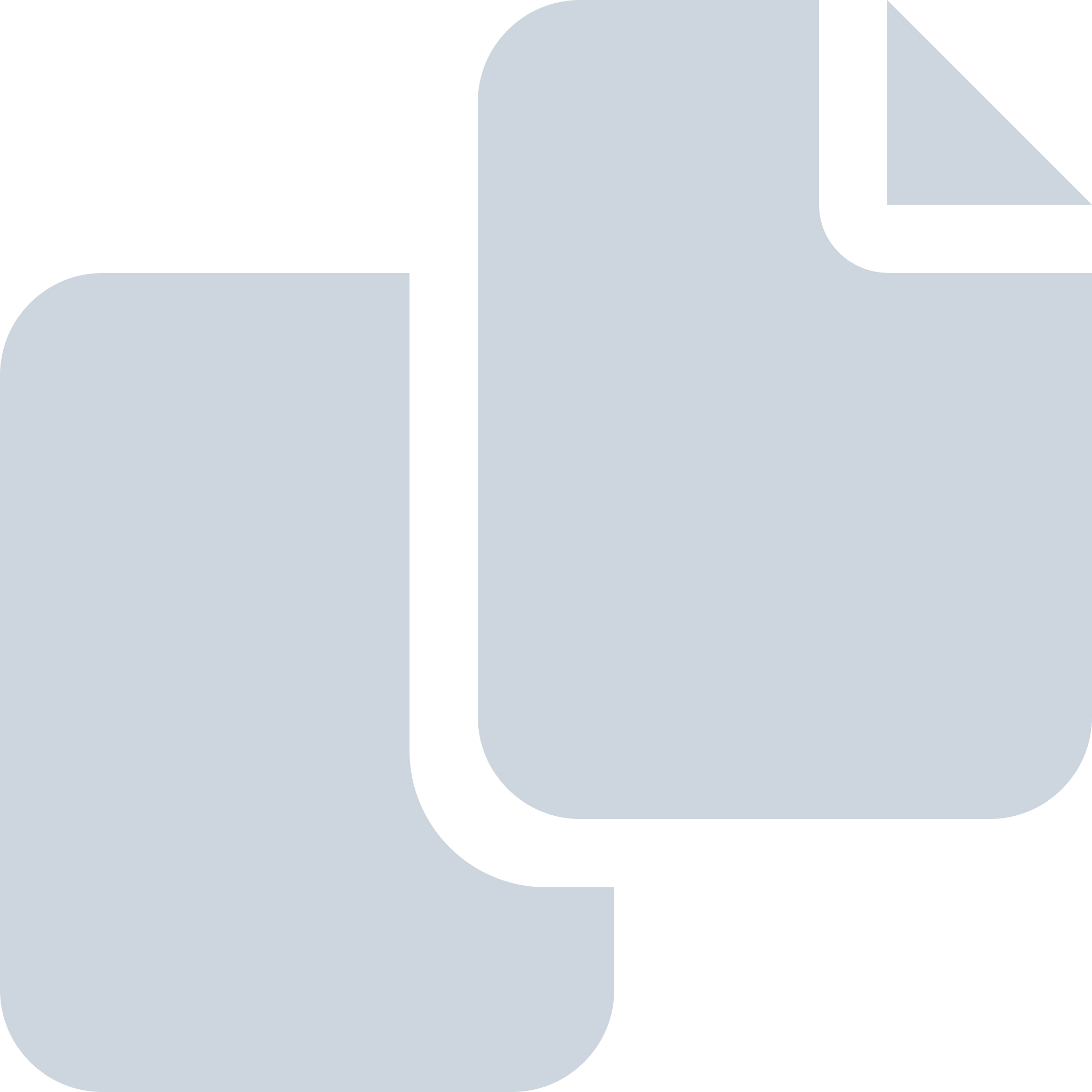 Periode: 22-03-2024 - 29-03-2024#Naam van documentPub. datumInfo1.Update VNG-inzet kabinetsformatie27-03-2024PDF,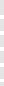 1,93 MB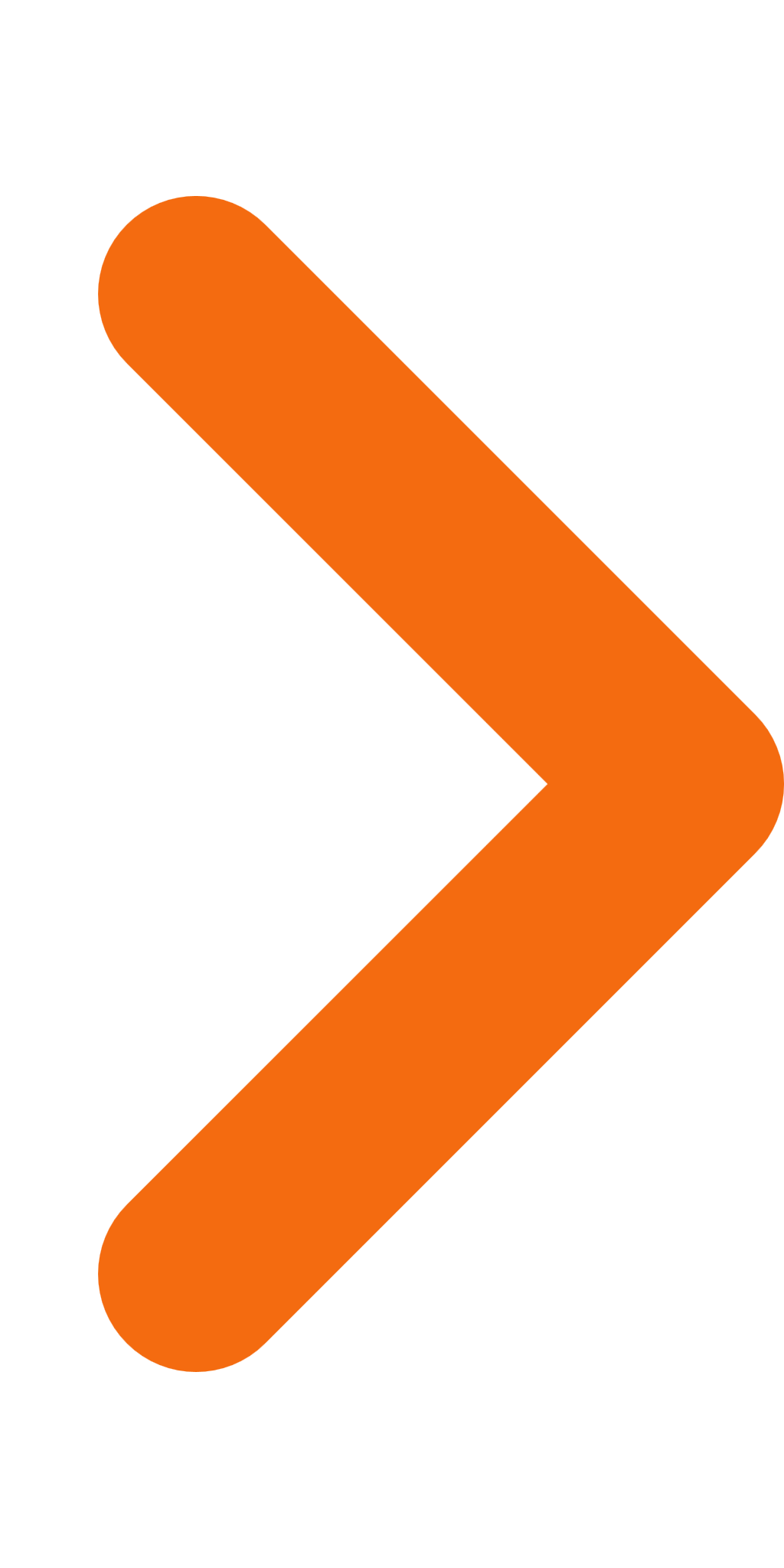 